全国小規模多機能型居宅介護事業者連絡会「全国大会」inちば「実践発表」のご案内小規模多機能型居宅介護が地域密着型サービスとして位置づいて11年以上が経過し、全国で5,273か所を超える事業所が開設されました（平成29年7月請求事業所数）。小規模多機能型居宅介護を取り巻く環境も介護報酬、診療報酬、障害福祉サービスの3つが平成30年に同時改定となります。住み慣れた地域で24時間365日を支える地域包括ケアにおける小規模多機能型居宅介護に対する期待もますます高まっております。このたびの全国大会では、全国各地の実践者の取組みにスポットをあて、全国の実践発表を通して、発表者と参加者がともに学び、考え合う場とすることを目的に開催します。■主　催：特定非営利活動法人全国小規模多機能型居宅介護事業者連絡会■日　時：2018年1月31日（水）～2月1日（木）　※実践発表は2月1日（木）■会　場：千葉県教育会館（住所：〒260-0013千葉市中央区中央4-13-10　TEL：043-227-6141）■全体プログラム■発 表 数：28発表（1発表15分×7発表×4会場）※1　たくさんのお申込みをいただいた場合は、会員事業所を優先し、多数の場合は抽選とさせていただきます。※2　1事業所1発表とさせていただきます。■参加費：会　員8,000円　　非会員14,000円　　自治体8,000円　※会員とは「全国小規模多機能型居宅介護事業者連絡会」及び「ちば地域密着ケア協議会」の会員となります。　※実践発表の申し込みだけでなく、「必ず」本大会の申し込みもしてください（別申込書）　※2日目（2月1日）の昼食（弁当・お茶付き）込みの参加費となります。　※2日間を通じての参加費となります。1日のみ参加でも同額の参加費となります。※昼食を希望されない場合も金額は同様となります。　※本大会の申込みと同時に、ご入会いただくと会員価格となります。　※入会に関する詳細は、URL http://www.shoukibo.net/　■実践発表の発表希望について：このたびの全国大会では、より多くの事業所に実践発表いただく分科会を設定しております。分科会にて発表希望の場合は、下記実践発表者申込書に必要事項を記入の上、12月22日（金）までにお申込み願います。折り返し、12月末を目安に事務局より採用の可否についてご連絡させていただきます。分科会での発表数に限りがあり、発表のご希望に添えない場合もございます。ご了承願います。※1定員枠の28枠（@15分×7報告×4会場）を超える申し込みがあった場合は、優先テーマ及び会員事業所を優先し、多数の場合は抽選とさせていただきます。※2発表にあたっては、パワーポイントのみ使用できます。パワーポイント以外のプレゼンテーションソフトを使用する場合は、パソコンを持参のうえ、動作保証は致しかねますので、ご了承願います。※3 ポスター等の掲示はできません。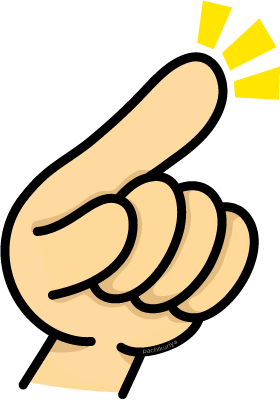 ■全体会での実践発表について：今年の全国大会では、分科会で「この発表はみんなに聞いてもらいたい！」と思う発表に「投票」していただき、会場ごとに賛同者数の多かった実践発表を、午後からの全体会会場で発表していただきます（1日（木）13:00～14:10）。よって、賛同者の多い発表は2回発表いただくことになります。頑張ってください！！■定　員：28発表（実践発表申込締切大会参加申込第1次締切：2017年12月22日（金））■昼食について：このたびの全国大会は昼食付きとなります。昼食が不要の場合でも、参加費の割引はございません。ご了承ください。■主催・問い合わせ先　　　　　全国小規模多機能型居宅介護事業者連絡会　　　　　〒105-0013 東京都港区浜松町1-19-9井口ビル3階　　　　　TEL03-6430-7916 FAX03-6430-7918　　　　　http://www.shoukibo.net/　E-mail info@shoukibo.net※多くのご質問にお答えするため、ご質問はメールでお願いいたします。「全国大会」実践発表　申込書①発表テーマ（種別）※希望テーマの□に（レ点）を記入してください（１つ）。□ テーマⅠ：「小規模多機能」らしい実践□ テーマⅡ：中重度者を支える小規模多機能の実践□ テーマⅢ：ターミナルケア□ テーマⅣ：共生型サービス□ テーマⅤ：運営推進会議②発表テーマ（30字以内）③発表概要（400字以内）④発表者連絡先※発表者が複数いる場合は、発表者全員の氏名をお書きください。※発表者全員の本大会への申込みが必要となります。別途本大会申込書にてお申し込みください。全国小規模多機能型居宅介護事業者連絡会「全国大会」inちば　のご案内平成30年同時改定介護報酬、診療報酬、障害福祉サービス～同時改定から見る“小規模多機能型居宅介護”の今後～開催日程：　2018年1月31日（水）～2月1日（木）開催場所：　千葉県教育会館（千葉市中央区中央4-13-10／043-227-6141）定　　員： 500人ポイント： ①介護・医療・障害等の改正概要について　　　　　　　　　②改正により広がる支援の可能性について　　　　　　　　　③全国の多様な実践について（28実践）　　　　　　　　　④小規模多機能型居宅介護が目指すもの◆要綱請求申込※要綱ができ次第、ファックスでお送りいたします。※なお、ホームページでもご案内いたしますので、ご確認ください（11月中旬公開予定）開会プログラムプログラムプログラムプログラム開場実践発表（15分×7実践×4会場）昼食実践発表実践発表まとめ閉会発表者氏名①（代表者）発表者氏名②（共同発表者）所　属（事業所名）住　　所〒〒〒〒〒〒ＴＥＬＦＡＸ会員種別（該当にレ）□会員　□非会員事務局受付日　　　　　　　　　　　月　　日事務局受付日　　　　　　　　　　　月　　日事務局受付日　　　　　　　　　　　月　　日受付印事業所名住　　所（都道府県名および市町村名）（都道府県名および市町村名）（都道府県名および市町村名）ＴＥＬＦＡＸ